Zusatzmaterial:Monas Geburtstagsfeier – Marie kauft ein Hinweis: Die Zusatzmaterialien stellen eine Ergänzung zum Curriculum Finanzielle Grundbildung und den 14 Materialsets dar. Mit einer Ankergeschichte und dazugehörigen Arbeitsblättern bieten die Zusatzmaterialien, die nicht extern (KANSAS, Verbraucherzentrale) geprüft worden sind, diverse Möglichkeiten, um weitere Lebens- und Alltagsereignisse der Familie Müller in den Blick zu nehmen.Überblick über das ZusatzmaterialZuordnung zum CurVe-Kompetenzmodell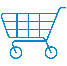 Beispielhafte Kompetenzanforderungen Materialien für LernendeVerlinkungen und Verknüpfungen zu den MaterialsetsMarie plant Monas GeburtstagsfeierAnkergeschichte 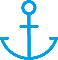 Monas Geburtstagsfeier – Marie kauft ein Mona feiert ihren 13. Geburtstag. Die Feier ist geplant. Marie möchte einen Apfelkuchen backen. Heute will Marie die Zutaten einkaufen. Sie hat eine Einkaufsliste geschrieben.Am Eingang im Supermarkt gibt es ein Sonderangebot für Apfelmus. „Familienglas Premium-Apfelmus: 1500g für nur 7,50 Euro!“ Sie betrachtet den Artikel und den Preis. Ist das wirklich ein gutes Angebot?Sie ist unsicher. In den Regalen im Supermarkt gibt es Premium-Apfelmus.Sie liest: „300g für 1,47 Euro.“ Die Verpackung ist bunt und schön. Sie kennt den Namen aus der Werbung im Fernsehen. Sie überlegt: „Welches soll ich kaufen? Gibt es das Apfelmus noch billiger?“ Was sollte Marie bei der Entscheidung berücksichtigen?Arbeitsblätter 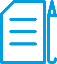 Arbeitsblatt 1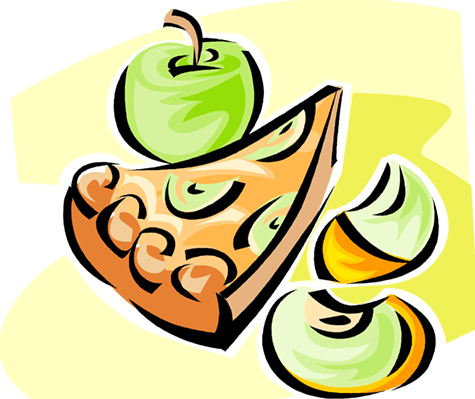 Einkaufsliste schreiben Lesen Sie das Rezept für den Apfelkuchen Schreiben Sie eine Einkaufsliste für Marie.Arbeitsblatt 2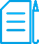 Preisvergleich mit dem DreisatzMarie möchte beide Angebote miteinander vergleichen. Die Mengen und Preise sind unterschiedlich. Sie will berechnen, wieviel 100 g Apfelmus kosten, um dann die Preise vergleichen zu können. Eine Möglichkeit ist die Rechnung nach dem Dreisatz. Man rechnet in drei Schritten. In diesem Fall, weil es sich um große, gerade Zahlen handelt, kann man auch in zwei Schritten rechnen.Berechnen Sie nun den Preis für 100g von dem Apfelmus, das im Regal steht.Arbeitsblatt 3Dreisatz einübenMarie braucht viele Lebensmittel für die große Geburtstagsfeier. Helfen Sie ihr, das günstigste Angebot zu finden.2000g Zucker kosten im Sonderangebot 1,80 €. Das kleine Paket Zucker mit 500g kostet 0,50 €. Tipp: Berechnen Sie, wie teuer 100g Zucker jeweils ist.Die große Packung Goldähren-Mehl (500g) kostet 2,50 €.Die kleinere Packung Sonnenfeld-Mehl (350g) kostet 1,80 €. Tipp: Berechnen Sie, wie teuer 100 g und 500g Sonnenfeld-Mehl sind.Welcher Preis ist besser?LösungsblätterLösungsvorschlag zum Arbeitsblatt 2In dem Sonderangebot kosten 100 g Apfelmus 0,50 €. Beim regulären Angebot im Regal bezahlt Marie nur 0,49 € für 100 g Apfelmus. Lösungsvorschlag zum Arbeitsblatt 32000g Zucker kosten im Sonderangebot 1,80 €. Das kleine Paket Zucker mit 500g kostet 0,50 €. Tipp: Berechnen Sie, wie teuer 100g Zucker jeweils ist.Die große Packung Goldähren-Mehl (500g) kostet 2,50 €.Die kleinere Packung Sonnenfeld-Mehl (350g) kostet 1,80 €. Tipp: Berechnen Sie, wie teuer 100 g und 500g Sonnenfeld-Mehl sind.Welcher Preis ist besser?InfoblattRechnen nach dem DreisatzDie Menge im Rezept für den Apfelkuchen ist für 4 Personen.Aber Marie muss für 10 Personen backen und einkaufen. Sie muss nun die richtige Menge für 10 Personen berechnen.Eine Möglichkeit ist die Rechnung nach dem Dreisatz. Man rechnet in drei Schritten.Schritt: Welche Menge wird für 4 Personen benötigt? (Angaben im Originalrezept)Schritt: Welche Menge braucht man für eine Person. Die ursprüngliche Menge wird durch 4 geteilt (dividiert). Schritt: Welche Menge braucht man für 10 Personen. Das Ergebnis aus dem 2. Schritt wird mit 10 multipliziert.Beispiel: MehlAnlageApfelkuchenrezept (Die PDF Datei finden Sie hier: https://www.die-bonn.de/curve/content/Marie%20plant%20Monas%20Geburtstagsfeier_Anlage%201.pdfKompetenzdomäne3 Ausgaben und KaufenSubdomänen3.2 AngeboteWissenkennt Marketingtricks; kennt den Unterschied Markenartikel vs. „Eigenmarke“; kann Angebote vergleichenLesenkann Angebote sinnentnehmend lesen; 
kann Produktbeschreibungen sinnentnehmend lesen Schreibenkann Einkaufsliste schreibenRechnenkann Angebotspreise vergleichen; kann Größen und Mengen differenzieren und umrechnen; kann Preise für bestimmte Mengen berechnenNon-kognitive AspekteEinstellungen und Überzeugungen im Hinblick auf WerbungAnkergeschichte Monas Geburtstagsfeier – Marie kauft einArbeitsblätterArbeitsblatt 1 – Einkaufsliste schreibenArbeitsblatt 2 – Preisvergleich mit dem DreisatzArbeitsblatt 3 – Dreisatz einübenAnlage Für das Arbeitsblatt 1: Apfelkuchenrezept (aus dem Materialset: Marie plant Monas Geburtstagsfeier) https://www.die-bonn.de/curve/content/Marie%20plant%20Monas%20Geburtstagsfeier_Anlage%201.pdf HinweiseZur Erläuterung: Infoblatt zum Dreisatz aus dem Materialset Marie plant Monas Geburtstagsfeier ist beigefügtEinkaufslisteMenge MehlMengePreis1500g7,50 €100g0,50 €100g0,50 €MengePreis1500g7,50 €100g0,50 €MengePreis300g1,47100gMengePreis100gMengePreis100gMengePreisMengePreis300g1,47 €100g0,49 €MengePreis20001,80 €100g0,09 €MengePreis500g0,50 €100g0,10 €MengePreis350g1,89 €100g0,54 €500g2,70 €PersonenMenge4 300 g1 75 g10750 g